Войти в систему «Сетевой город. Образование» (сайт https://deti.obr03.ru), заполнить регион, район, населенный пункт, школа, логин, пароль и войти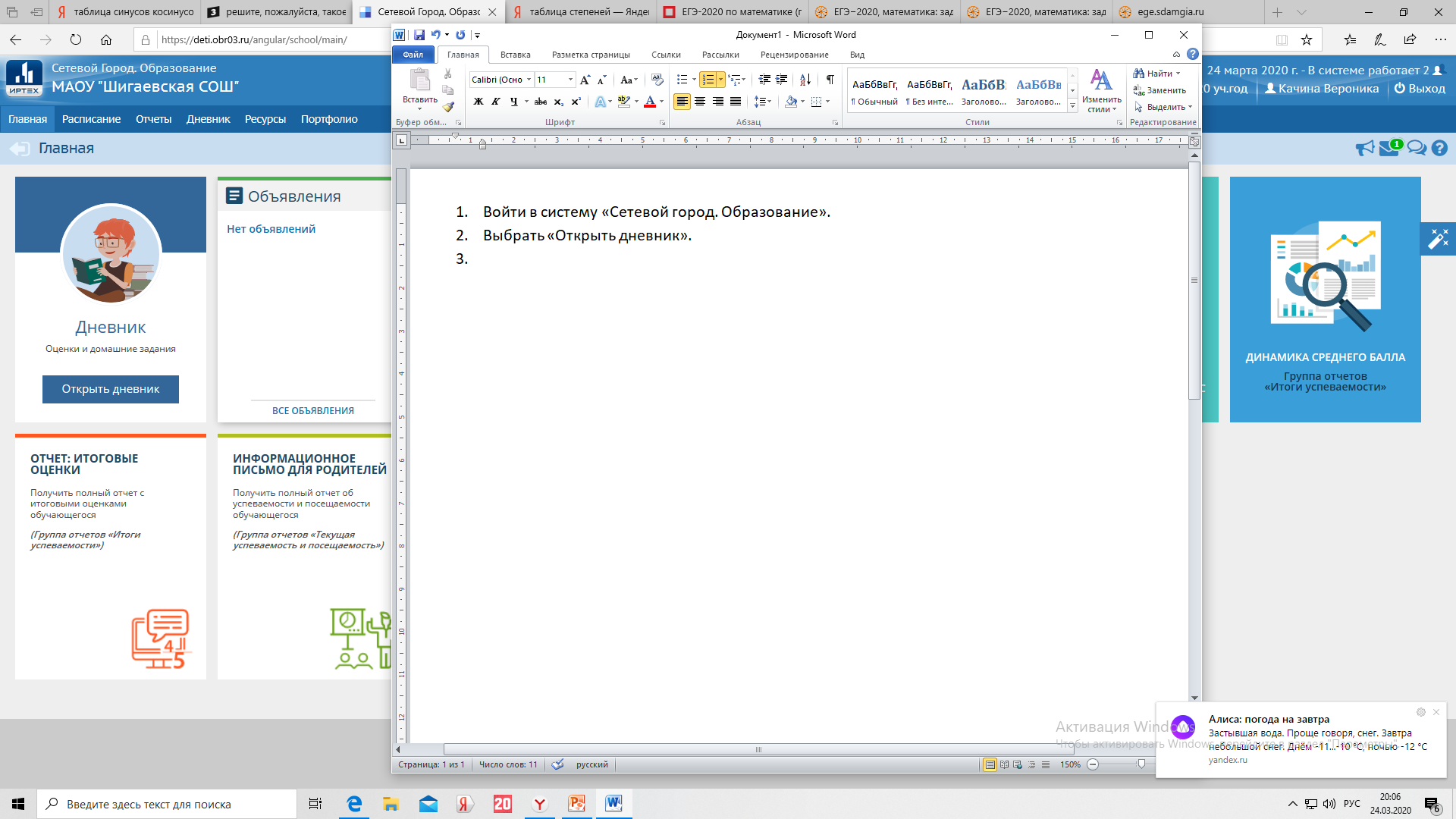 Выбрать «Открыть дневник».Выбрать домашнее задание для выполнения,
например, «Деление на десятичную дробь» по математике (наведите указатель мыши и выполните щелчок левой кнопкой мыши).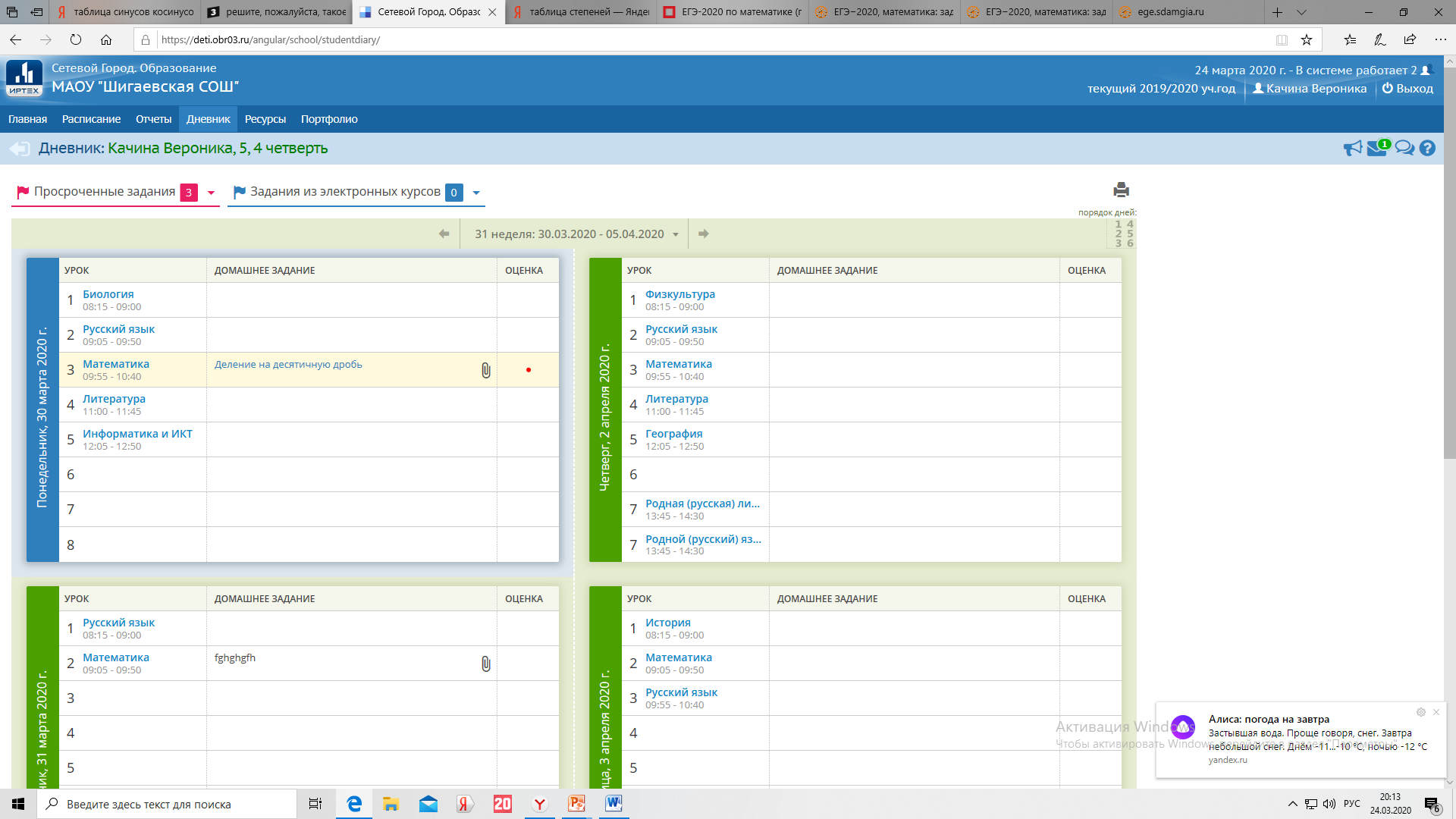 В открывшемся окне внимательно прочитайте задание, выполните его в тетради или на компьютере. 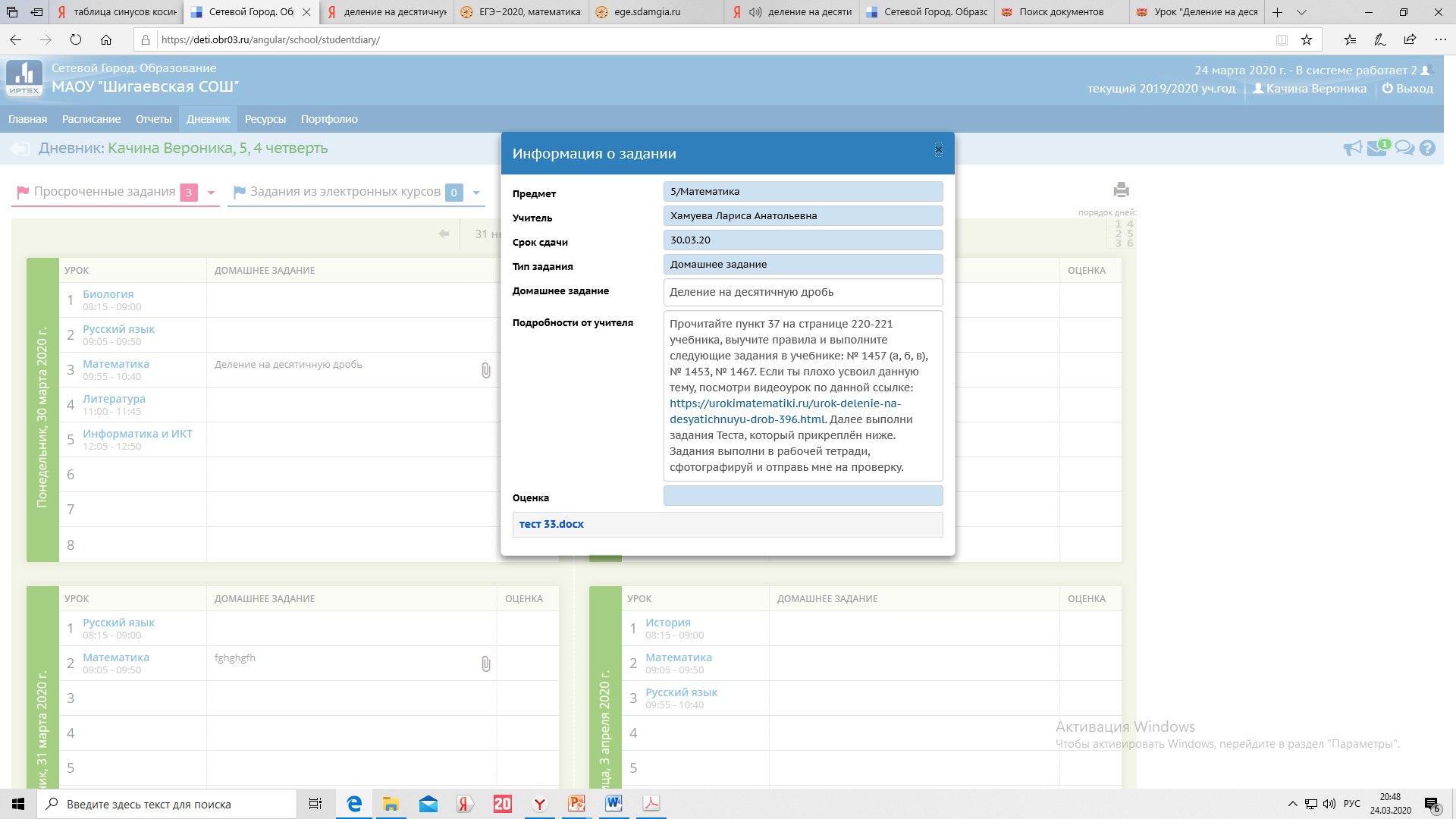 Сфотографируйте выполненное задание и отправьте его на проверку любым удобным для вас способом. Например, в левом верхнем углу выбираете «Главная»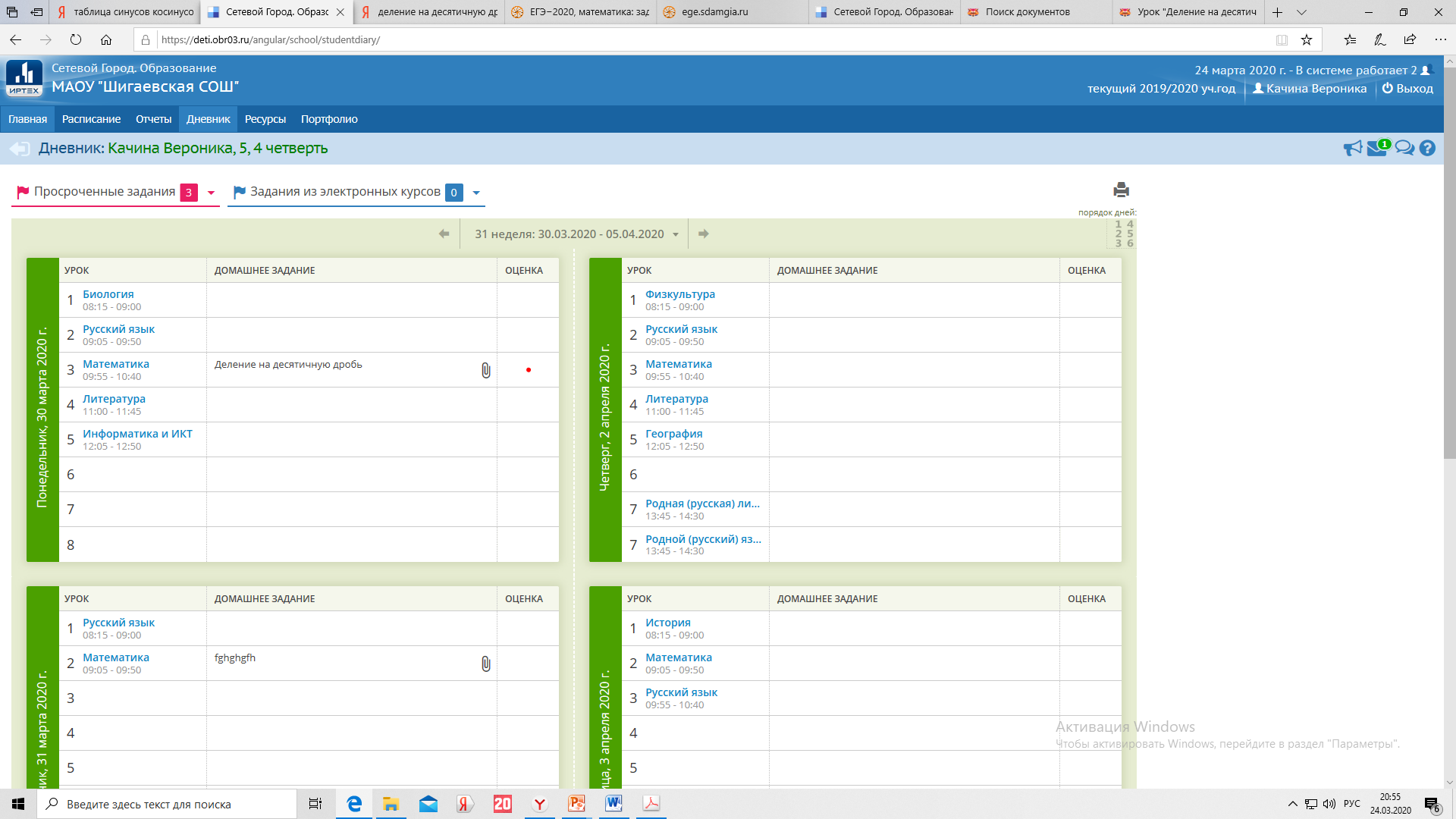 Далее выбираете: «Почта», в открывшемся окне (в левом верхнем углу) выбираете «Создать». Во вновь открывшемся окне, в строке «Кому» нажмите список.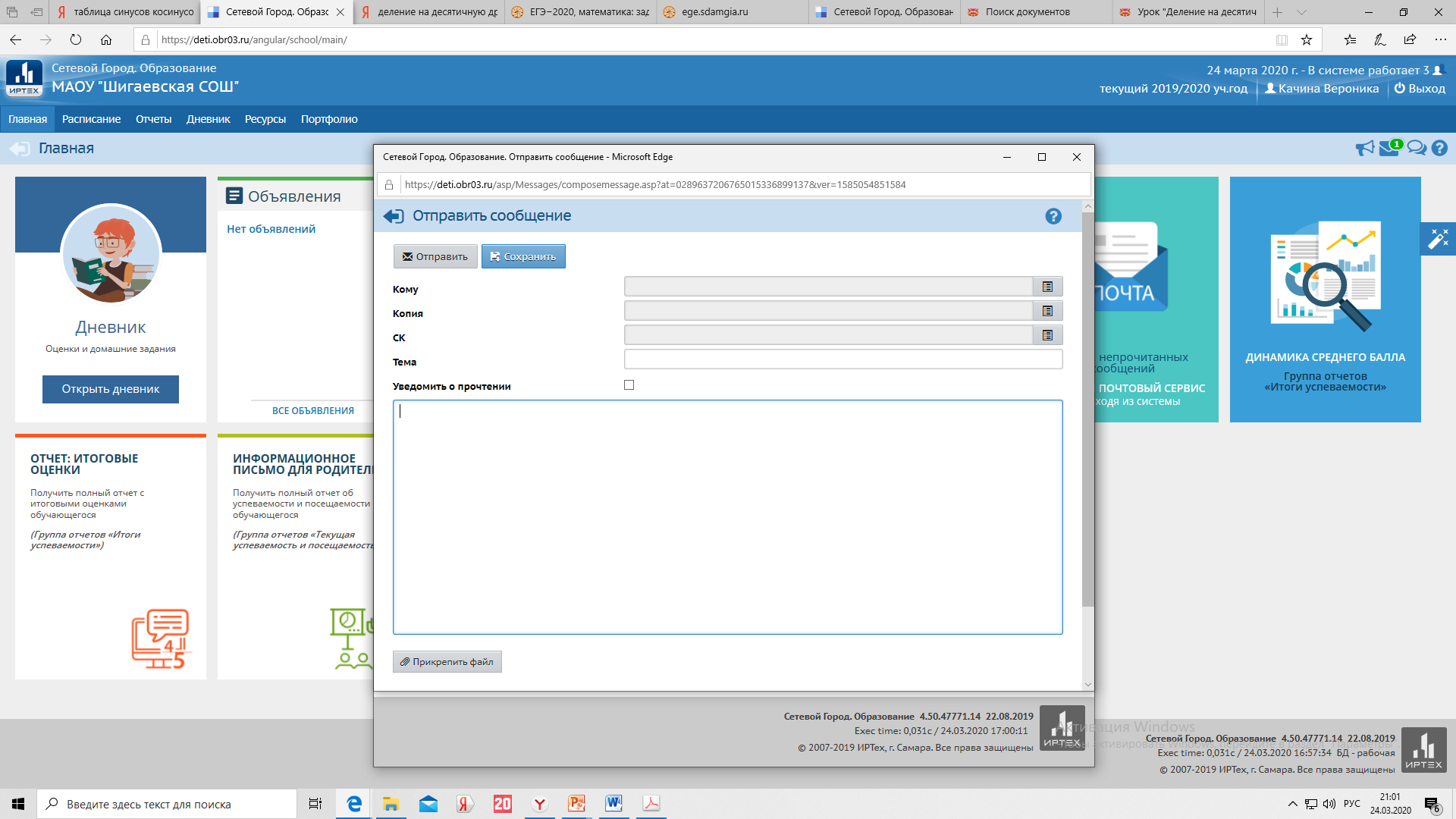 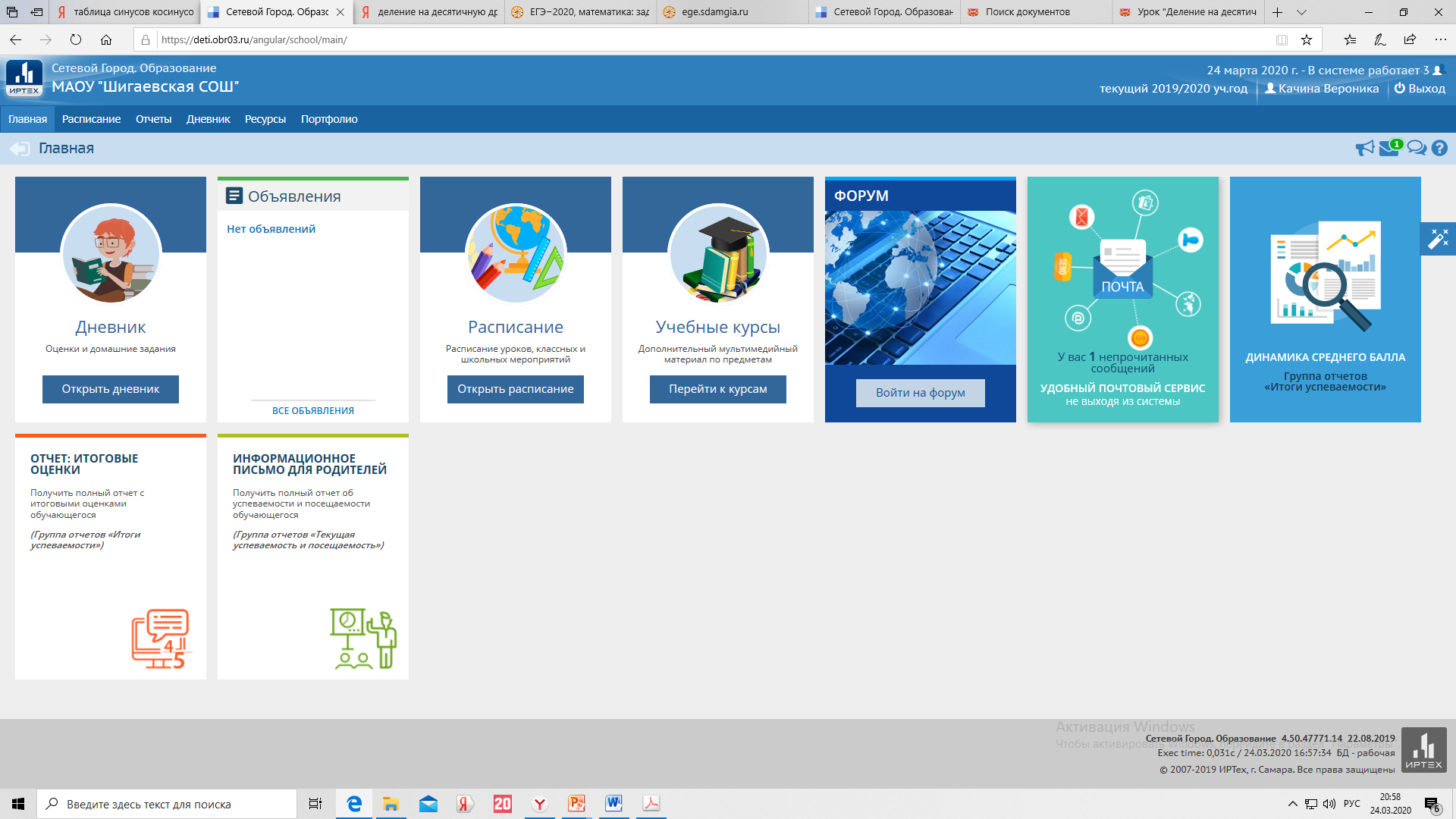 У вас откроется «Адресная книга». В строке «Группа» из выпадающего списка выбирайте «Учителя», у вас появится список педагогов. Выбираете учителя, кому необходимо отправить выполненное домашнее задание.  Для этого укажите на фамилию учителя и нажмите кнопку «Выбрать».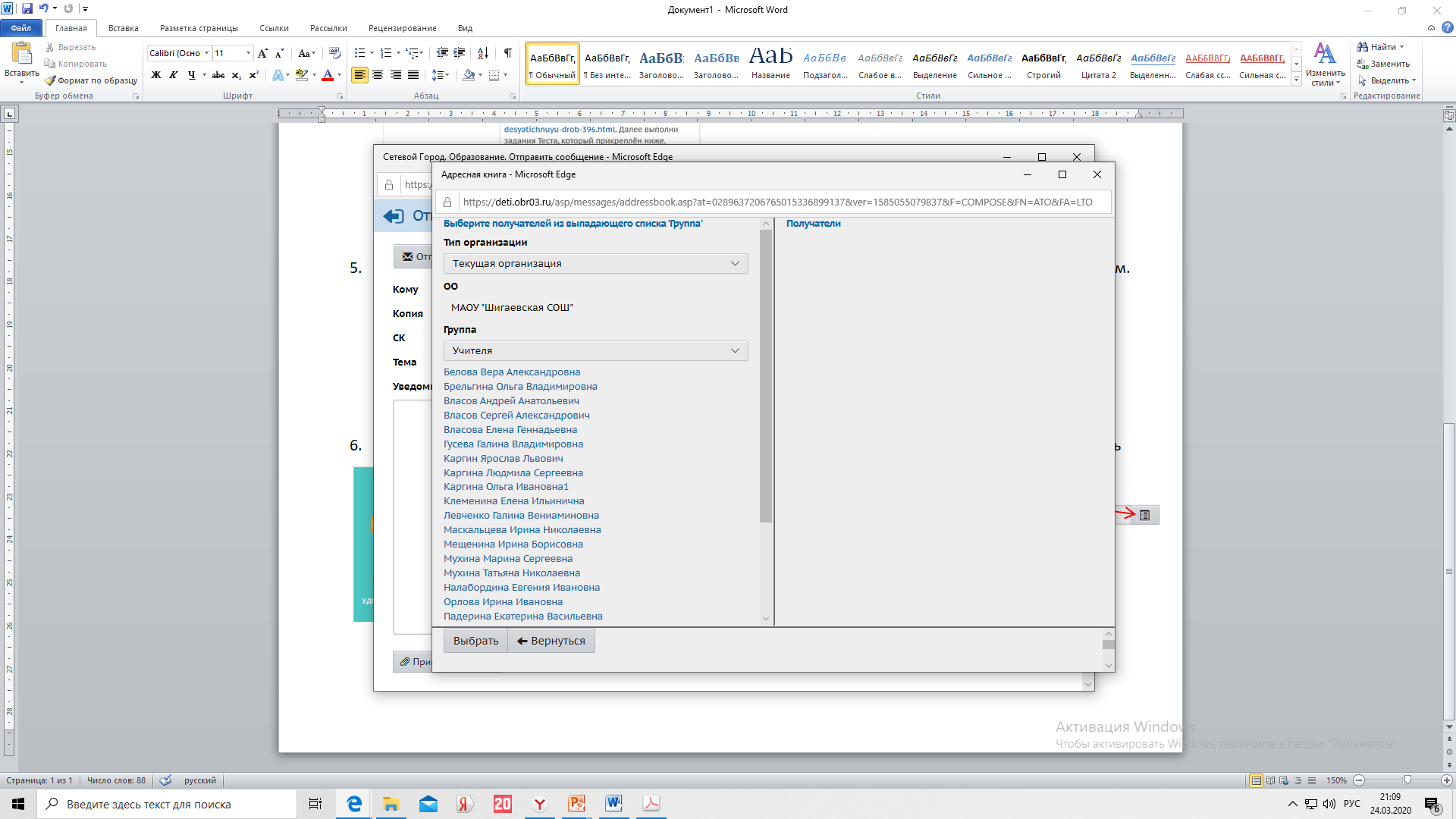 После этого вы вернётесь в окно отправки сообщения, нажмите на кнопку «Прикрепить файл» (в левом нижнем углу). В открывшемся окне нажимаете кнопку «Выбрать файл», выбираете файл с фотографией выполненной работы, нажмите кнопку «Прикрепить файл». Если выполненная вами работа состоит из небольшого текста, то вы можете ввести её с клавиатуры в текстовое поле, не прибегая к фотографированию рабочей тетради. В поле «Тема» введите название домашней работы. Далее в левом верхнем углу нажмите кнопку «Отправить». У вас появится «Ваше сообщение отправлено», нажмите «ОК».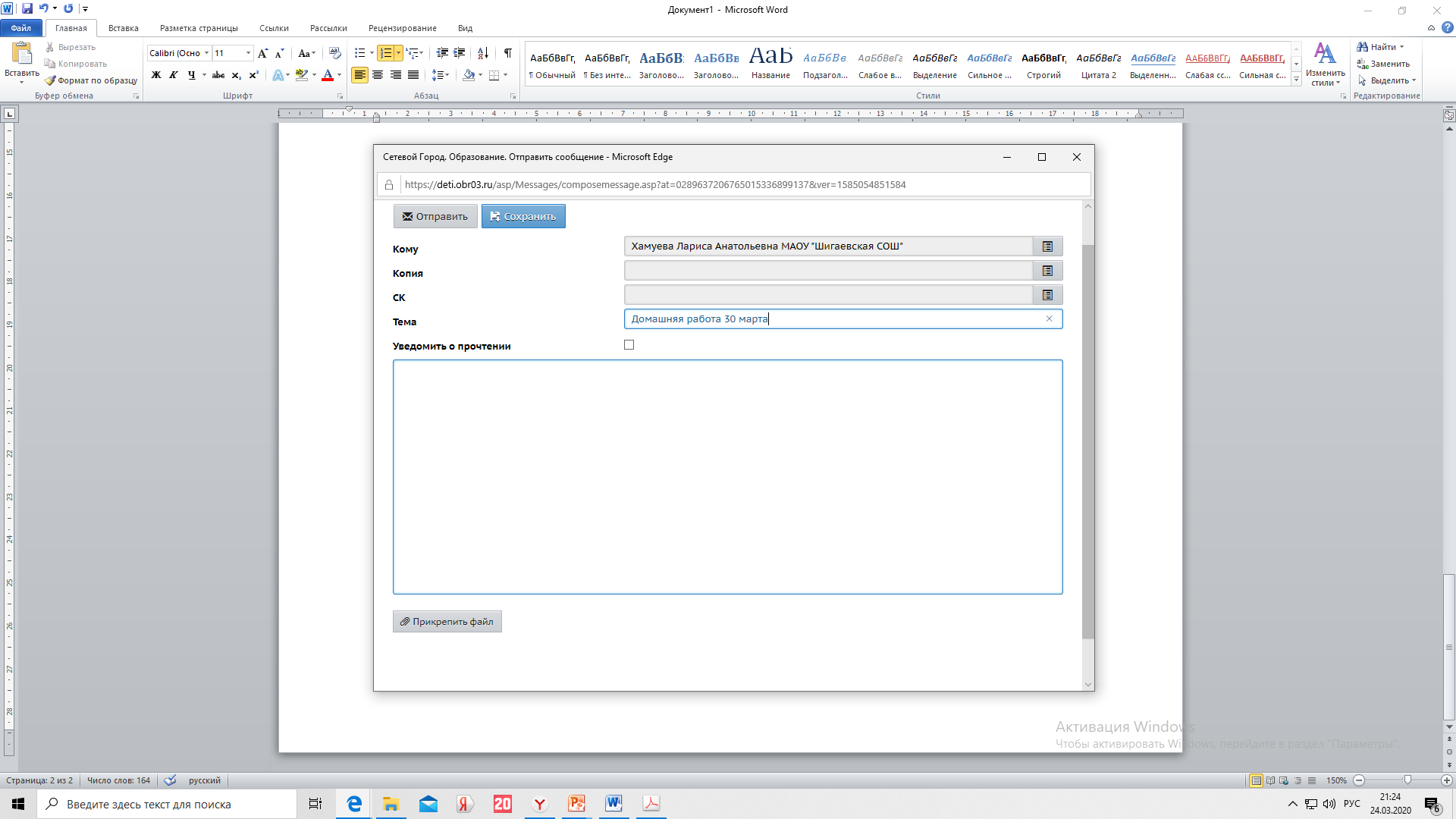 